ЕМИАС Самарской области Руководство администратораЭтап 2. Выполнение работ по развитию Системы в соответствии с функциональными требованиями п.1 Приложения №5 «Информационное взаимодействие с ИП ООГУЗ с сервисом идентификации гражданина в МО» Технического заданияКонтракт от «23» ноября 2021 г. № 42/21-ДБУСодержаниеПеречень терминов и сокращений	31	Введение	42	Настройка внешней системы	52.1	Настройка внешней системы	52.2	Настройка сервисов внешней системы	62.3	Настройка параметров внешней системы	73	Настройка интеграционного пользователя	93.1	Создание интеграционного пользователя	93.2	Назначение прав интеграционному пользователю	103.3	Создание сотрудника, связанного с интеграционным пользователем	114	Просмотр данных журнала интеграции	13Перечень терминов и сокращенийВведениеСервис «Идентификация гражданина в медицинской организации» предназначен для формирования запросов в ГИС ОМС с целью установления факта страхования пациента по ОМС, получения его регистрационных данных в системе ОМС (Единого номера полиса ОМС), а также сведений о страховании (территорию страхования, страховую медицинскую организацию, дату начала и дату окончания страхования).Настоящее руководство администратора описывает выполнение необходимых настроек для обеспечения взаимодействия Системы с ГИС ОМС:настройка внешней системы;настройка интеграционного пользователя;просмотр логов интеграции.Настройка внешней системыДля взаимодействия Системы с ГИС ОМС настройте внешнюю систему, сервисы внешней системы и параметры.Настройка внешней системыЧтобы настроить внешнюю систему, выполните следующие действия:выберите пункт главного меню «Система/ Интеграция/ Настройка внешних систем». Откроется форма настройки внешних систем (Рисунок 1);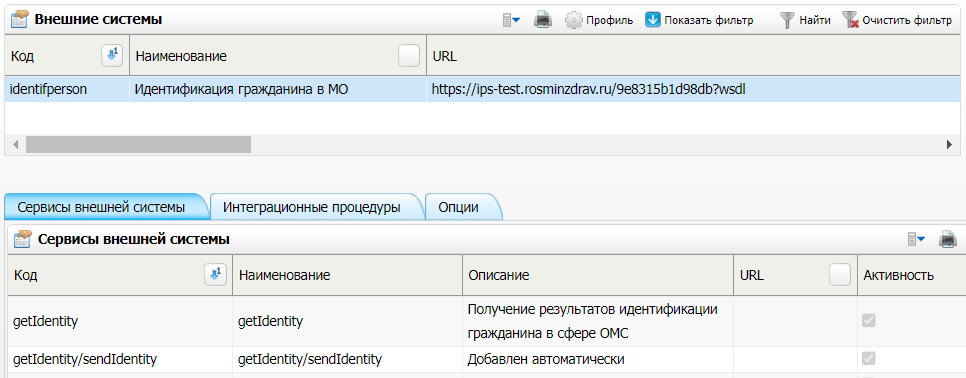 Рисунок 1 – Форма настройки внешних системвыберите пункт контекстного меню «Добавить» в блоке «Внешние системы». Откроется окно «Внешние системы: Добавление» (Рисунок 2);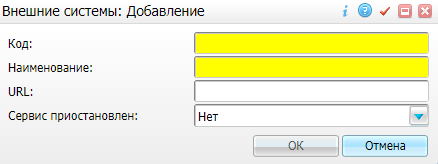 Рисунок 2 – Окно «Внешние системы: Добавление»заполните поля в открывшемся окне (Таблица 1);Таблица 1 – Заполнение полей в окне добавления внешних системнажмите на кнопку «ОК» для сохранения внесенной информации. Запись отобразится в блоке «Внешние системы».Настройка сервисов внешней системыЧтобы добавить сервисы внешней системы, выполните следующие действия:выделите строку с внешней системой в блоке «Внешние системы»;выберите пункт контекстного меню «Добавить» на вкладке «Сервисы внешней системы». Откроется окно «Сервис интеграции: добавление» (Рисунок 3);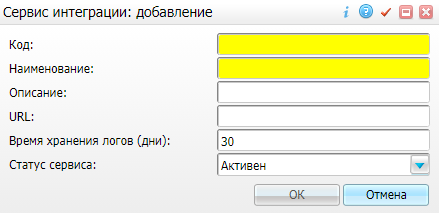 Рисунок 3 – Окно «Сервис интеграции: добавление»заполните поля в открывшемся окне (Таблица 2);Таблица 2 – Заполнение полей в окне добавления сервиса интеграцииПримечание – Добавление остальных сервисов осуществляется автоматически.нажмите на кнопку «ОК». Добавленный сервис отобразится на вкладке «Сервисы внешней системы». Добавьте поочередно сервисы запроса и получения результатов идентификации гражданина согласно приведенному выше алгоритму.Настройка параметров внешней системыЧтобы добавить параметры внешней системы, выполните следующие действия:выделите строку с внешней системой в блоке «Внешние системы»;выберите пункт контекстного меню «Добавить» на вкладке «Опции». Откроется окно «Параметры внешней системы: добавление» (Рисунок 4);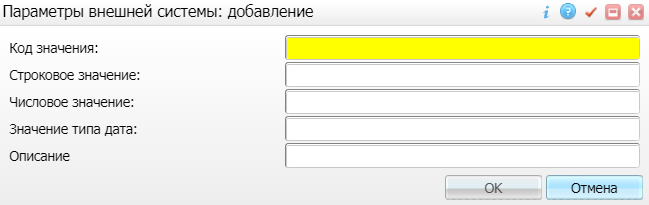 Рисунок 4 – Окно добавления параметров внешней системызаполните поля в открывшемся окне (Таблица 3);Таблица 3 – Заполнение полей в окне добавления параметров внешней системынажмите на кнопку «ОК». Запись отобразится на вкладке «Опции». Добавьте поочередно все параметры согласно приведенному ранее алгоритму.Настройка интеграционного пользователяДля взаимодействия Системы и ГИС ОМС необходимо настроить интеграционного пользователя.Создание интеграционного пользователяЧтобы зарегистрировать нового пользователя, выполните следующие действия:выберите пункт главного меню «Администратор/ Пользователи\роли пользователей». Откроется форма настройки пользователей (Рисунок 5);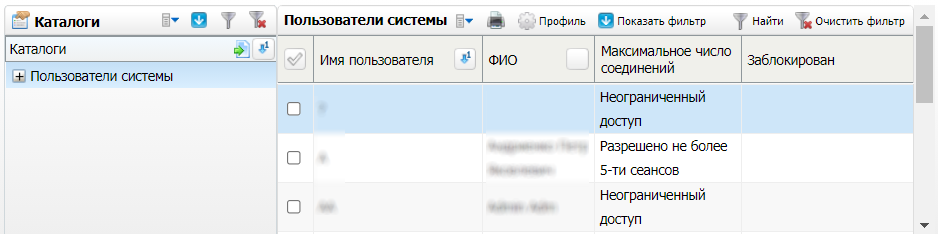 Рисунок 5 – Форма настройки пользователейвыберите пункт контекстного меню «Добавить» в блоке «Пользователи системы». Откроется окно добавления нового пользователя (Рисунок 6);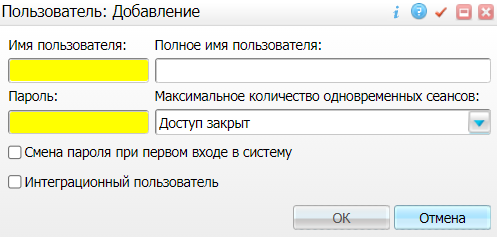 Рисунок 6 – Окно добавления пользователязаполните поля в открывшемся окне (Таблица 4);Таблица 4 – Заполнение полей в окне добавления пользователянажмите на кнопку «ОК». Новый пользователь отобразится в блоке «Пользователи системы».Примечание – Логин и пароль интеграционного пользователя необходимо добавить в конфигурационный файл «conf.inc», размещенный на сервере, для обеспечения возможности обращения к ГИС ОМС без авторизации.Назначение прав интеграционному пользователюИнтеграционному пользователю необходимо назначить права на все разделы. Для этого выполните следующие действия:выделите строку с интеграционным пользователем в блоке «Пользователи системы»;перейдите по ссылке «Показать» в столбце «Роли». Откроется окно «Роли и пользователи»;выберите пункт контекстного меню «Добавить». Откроется окно добавления роли (Рисунок 7);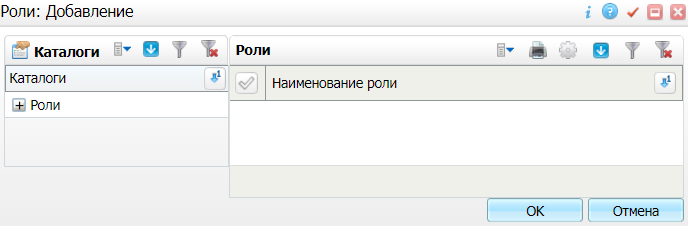 Рисунок 7 – Окно добавления роливыберите назначаемую пользователю роль и нажмите на кнопку «ОК». Выбранная роль отобразится в окне «Роли и пользователи»;нажмите на кнопку «Ок» в окне «Роли и пользователи» для сохранения произведенных изменений.Создание сотрудника, связанного с интеграционным пользователемСоздайте сотрудника, связанного с созданным ранее интеграционным пользователем.Чтобы зарегистрировать нового сотрудника, выполните следующие действия:выберите пункт главного меню «Настройки/ Настройки персонала/ Персонал». Откроется форма настройки персонала (Рисунок 8);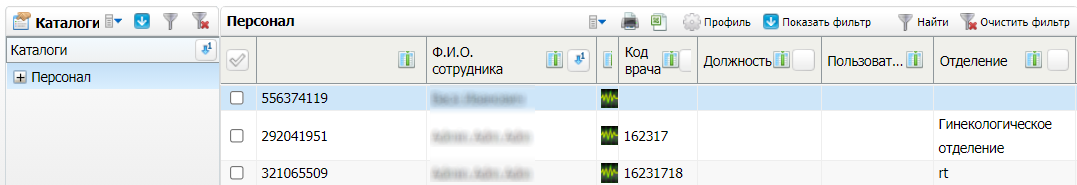 Рисунок 8 – Форма настройки персоналавыберите пункт контекстного меню «Добавить» в блоке «Персонал». Откроется окно «Персонал: Добавление» (Рисунок 9);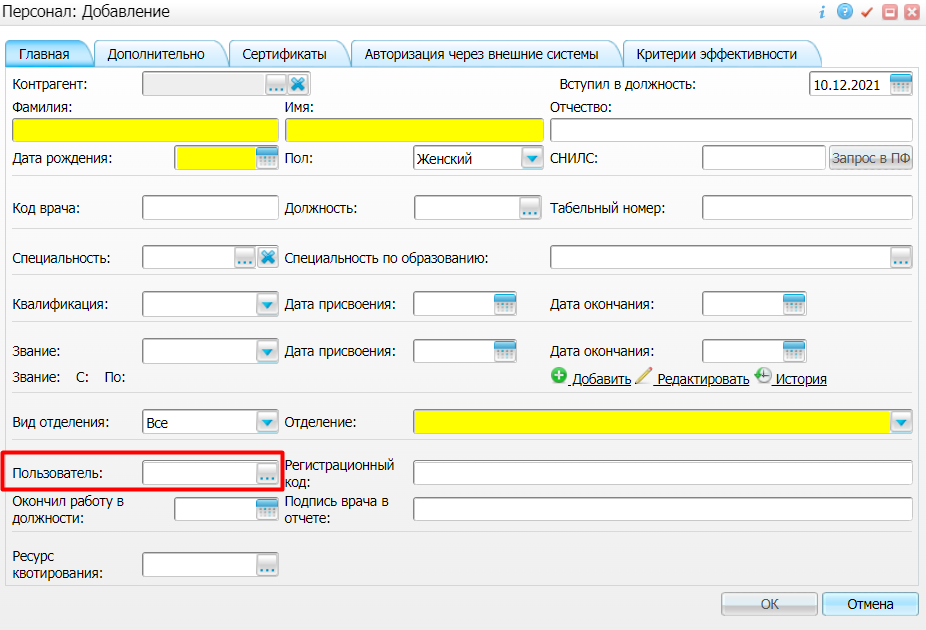 Рисунок 9 – Окно добавления персоналазаполните обязательные поля: «Фамилия», «Имя», «Отчество», «Дата рождения», «Отделение»;укажите созданного ранее интеграционного пользователя в поле «Пользователь» с помощью кнопки ;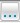 нажмите на кнопку «ОК» после заполнения полей.Примечание – Сотрудник должен быть создан в каждой МО, которая участвует в интеграции.Просмотр данных журнала интеграцииИнформация о выполнении интеграционных запросов доступна в журнале истории запросов.Для просмотра логов интеграции с ГИС ОМС выполните следующие действия:выберите пункт главного меню «Система/ Интеграция/ Журнал истории запросов». Откроется форма журнала истории запросов (Рисунок 10);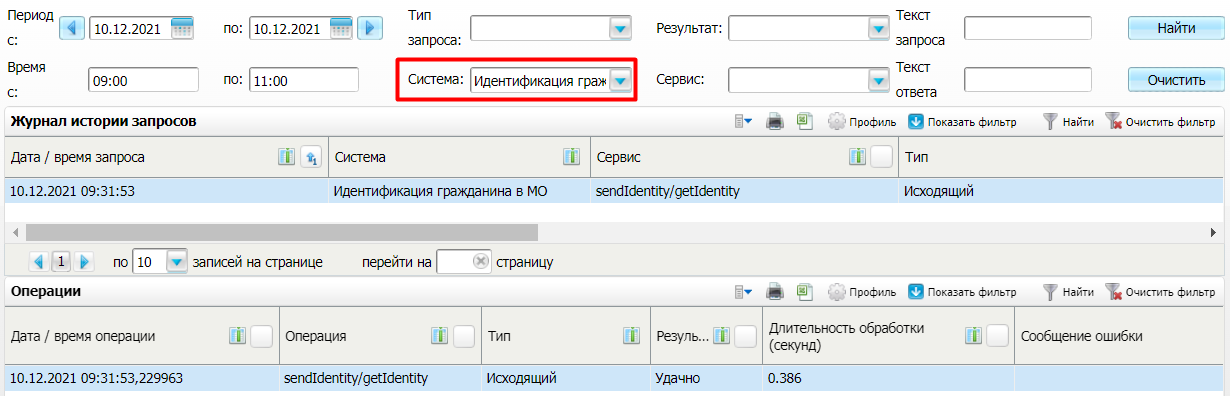 Рисунок 10 – Форма Журнал истории запросовзаполните поля фильтра (Таблица 5);Таблица 5 – Заполнение полей фильтранажмите на кнопку «Найти» после заполнения полей фильтра. В журнале отобразятся данные, удовлетворяющие заданным критериям поиска;просмотрите исходящие запросы в результатах поиска. Наличие значения «Удачно» в столбце «Результат» означает, что интеграция настроена и происходит успешная передача запроса в ИПС ЕГИСЗ и получение данных. При наличии значения «Есть ошибки» в столбце «Результат» необходимо выяснить причину ошибки и устранить ее.СОГЛАСОВАНОУТВЕРЖДАЮУТВЕРЖДАЮЗаместитель директора государственного бюджетного учреждения здравоохранения «Самарский областной медицинский информационно-аналитический центр» (МИАЦ) Заместитель директора государственного бюджетного учреждения здравоохранения «Самарский областной медицинский информационно-аналитический центр» (МИАЦ) Заместитель директора государственного бюджетного учреждения здравоохранения «Самарский областной медицинский информационно-аналитический центр» (МИАЦ) Руководитель проектов общества с ограниченной ответственностью «Новософтим» (ООО «Новософтим»)_________________ А.А. Лемаев «_____»_______________ 2021 г.М.П._________________ А.А. Лемаев «_____»_______________ 2021 г.М.П._________________ А.А. Лемаев «_____»_______________ 2021 г.М.П._________________ Ю.С. Сильченко «_____»_______________ 2021 г.М.П.Термин, сокращениеОпределениеURLUniform Resource Locator -- стандартизированный способ записи адреса ресурса в сети ИнтернетГИС ОМСГосударственная информационная система обязательного медицинского страхованияИПС ЕГИСЗПодсистема интеграция прикладных систем Единой государственной информационной системы в сфере здравоохраненияЛКЛичный кабинетСистема, ЕМИАСЕдиная медицинская информационно-аналитическая система Самарской областиМОМедицинская организацияОМСОбязательное медицинское страхованиеСТП ЕГИСЗСлужба технической поддержки Единой государственной информационной системы в сфере здравоохраненияКод НаименованиеURLСервис приостановленidentifpersonИдентификация гражданина в МОТестовая среда: https://ips-test.rosminzdrav.ru/9e8315b1d98db?wsdlПримечание – Адрес сервиса на продуктовой среде ИПС предоставляется СТП ЕГИСЗ после успешного тестирования на тестовой средеНетКодНаименованиеОписаниеВремя хранения логов (дни)Статус сервисаsendIdentitysendIdentityЗапрос на идентификацию гражданина в сфере ОМС180АктивенgetIdentitygetIdentityПолучение результатов идентификации гражданина в сфере ОМС180АктивенКод значенияСтроковое значениеclientEntityId18b82e76-becf-1709-a548-f184f161f600cspopensslcsp_hashalgGOST12_256csp_moopensslpem_keyEtc/test_ips_key.pempem_password[пароль]#ssl_no_verify_peertrueИмя пользователяПолное имя пользователяПарольМаксимальное количество одновременных сеансовСмена пароля при первом входе в системуИнтеграционный пользовательGISOMSИнтеграция с ГИС ОМСВведите вручную пароль для входа по логину «GISOMS»Неограниченный доступНетДаНаименование поляПояснениеПериод с, поУкажите период формирования с помощью календаря или вручнуюВремя с, поУкажите временной промежуток с помощью календаря или вручнуюТип запросаВыберите тип запроса из выпадающего списка: входящий или исходящийСистемаВыберите из выпадающего списка систему «Идентификация гражданина в МО»РезультатВыберите результат из выпадающего списка: удачно или неудачноСервисВыберите из выпадающего списка необходимый метод:«sendIdentity» – запрос на идентификацию гражданина в сфере ОМС;«getIdentity» – получение результатов идентификации гражданина в сфере ОМСТекст запросаВведите вручную текст запросаТекст ответаВведите вручную текст ответаЛист регистрации измененийЛист регистрации измененийЛист регистрации измененийЛист регистрации измененийЛист регистрации измененийЛист регистрации измененийЛист регистрации измененийЛист регистрации измененийЛист регистрации измененийЛист регистрации измененийИзм.Номера листов (страниц)Номера листов (страниц)Номера листов (страниц)Номера листов (страниц)Всего
листов (страниц) в доку-
ментеНомер доку-
ментаВходящий номер сопроводи-
тельного документа и датаПод-
письДатаИзм.изменен-
ныхзаменен-
ныхновыханнулиро-
ванныхВсего
листов (страниц) в доку-
ментеНомер доку-
ментаВходящий номер сопроводи-
тельного документа и датаПод-
письДата